Впереди выходные - пусть они пройдут безопасно

Рекомендуем водителям соблюдать скоростной режим и правила выполнения манёвра обгона, обязательно пристёгиваться ремнём безопасности!
 Если в вашем автомобиле находятся дети, позаботьтесь о том, чтобы им было комфортно и безопасно!

Госавтоинспекция напоминает также о недопустимости употребления алкоголя перед поездками на автомобиле и накануне, просит не подвергать жизнь и здоровье окружающих опасности, не позволять своим близким и родным садиться за руль в нетрезвом состоянии, а также убедительно просит граждан о содействии в выявлении указанных нарушителей.

Обо всех фактах нетрезвого вождения необходимо сообщить ближайшему наряду ДПС или в дежурную часть МО МВД России «Казачинский» по телефону «02» или по номерам: 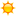 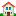 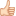 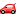 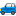 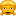 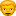 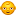 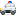 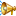 Большемуртинский район: 8-999-314-0330;
Казачинский район: 8-999-314-0323;
Пировский район: 8-999-314-0326.Возможно ваш звонок, сохранит чью-то жизнь!
 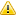 